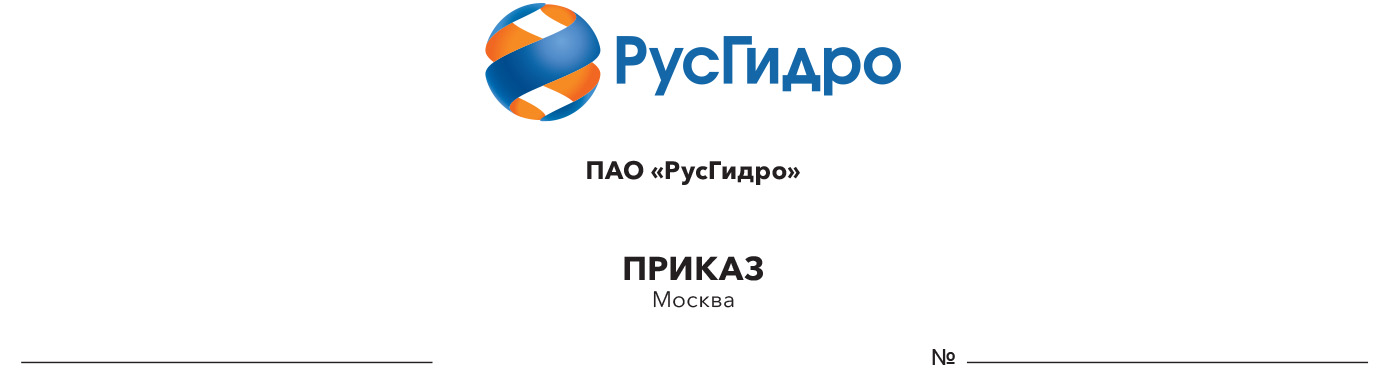 О внесении изменений в Антикоррупционную политикуПАО «РусГидро»В связи с решением Совета директоров Общества об утверждении изменений в Антикоррупционную политику ПАО «РусГидро» (протокол 
от 26.11.2021 № 336)ПРИКАЗЫВАЮ:Членам Правления, заместителям Генерального директора, руководителям структурных подразделений прямого подчинения Председателю Правления – Генеральному директору Общества, руководителям филиалов Общества ознакомиться самим и обеспечить ознакомление подчиненных работников с Изменениями посредством корпоративной системы документооборота (далее – КСД) в течение 10 рабочих дней с даты издания настоящего приказа.Работникам исполнительного аппарата Общества, не входящим в состав структурных подразделений Общества, ознакомиться с Изменениями посредством КСД в течение 10 рабочих дней с даты издания настоящего приказа.Директору Департамента корпоративных коммуникаций Нагоге М.Г. обеспечить в течение 5 рабочих дней с даты издания настоящего приказа публикацию Антикоррупционной политики с учетом Изменений:  – на официальном сайте Общества;– на корпоративном портале Общества (совместно с директором Департамента информационных технологий и цифрового развития Хомяковым С.В.).Директору Департамента по управлению персоналом 
и организационному развитию Ткачеву А.Н. обеспечить при приеме на работу ознакомление под подпись вновь принимаемых работников с Изменениями .Рекомендовать руководителям подконтрольных организаций Общества, указанных в приложении 2 к настоящему приказу (далее – ПО), обеспечить:Внесение в Антикоррупционную политику ПО изменений, аналогичных Изменениям, с учетом организационно-структурных особенностей ПО, в течение 45 рабочих дней с даты издания настоящего приказа.Направление в Департамент контроля и управления рисками Общества (адрес электронной почты: BuchisAnnaA@rushydro.ru) копии организационно-распорядительного документа о внесении изменений 
в Антикоррупционную политику ПО в течение 5 рабочих дней с даты 
его издания.Контроль за исполнением настоящего приказа возложить 
на директора по внутреннему контролю и управлению рисками – главного аудитора Щёголеву Е.А.Председатель Правления –Генеральный директор                                                                          В.В. ХмаринНовикова Ю.В.8 (800) 3338000*45-33Приложение 1к приказу ПАО «РусГидро»от 11.0.2022 № 5Утвержденырешением Совета директоров Общества(протокол от 26.11.2021 № 336)Изменения в Антикоррупционную политику ПАО «РусГидро»(далее – Политика)Заменить по тексту Политики:Термины «Линия доверия» и «Линия доверия Общества» 
на «Линия доверия Группы РусГидро» в соответствующем падеже;Термин «Департамент анализа и экономической безопасности» 
на «Департамент безопасности» в соответствующем падеже.Изложить пункт 2.1 Политики в следующей редакции:«2.1. Правовую основу деятельности Общества по предупреждению 
и противодействию коррупции составляют (включая, но не ограничиваясь): Конституция Российской Федерации;Федеральный закон Российской Федерации от 08.03.2006 № 40-ФЗ «О   ратификации Конвенции Организации Объединенных Наций против коррупции»;Федеральный закон Российской Федерации от 25.07.2006 № 125-ФЗ «О ратификации Конвенции об уголовной ответственности 
за коррупцию»;Федеральный закон от 25.12.2008 № 273-ФЗ «О противодействии коррупции»;Федеральный закон Российской Федерации от 27.07.2010 № 224-ФЗ «О противодействии неправомерному использованию инсайдерской информации и манипулированию рынком и о внесении изменений 
в отдельные законодательные акты Российской Федерации»;Федеральный закон Российской Федерации от 01.02.2012 № 3-ФЗ «О присоединении Российской Федерации к Конвенции по борьбе 
с подкупом иностранных должностных лиц при осуществлении международных коммерческих сделок»;Указ Президента Российской Федерации от 02.04.2013 № 309
«О мерах по реализации отдельных положений Федерального закона «О противодействии коррупции»;Указ Президента Российской Федерации от 08.07.2013 № 613 «Вопросы противодействия коррупции»;Постановление Правительства Российской Федерации 
от 05.07.2013 № 568 «О распространении на отдельные категории граждан ограничений, запретов и обязанностей, установленных Федеральным законом «О противодействии коррупции» и другими федеральными законами в целях противодействия коррупции»;Постановление Правительства Российской Федерации 
от 22.07.2013 № 613 «О представлении гражданами, претендующими 
на замещение должностей в организациях, созданных для выполнения задач, поставленных перед Правительством Российской Федерации, и работниками, замещающими должности в этих организациях, сведений о доходах, расходах, об имуществе и обязательствах имущественного характера, проверке достоверности и полноты представляемых сведений и соблюдения работниками требований к служебному поведению»;Постановление Правительства Российской Федерации от 09.01.2014 № 10 «О порядке сообщения отдельными категориями лиц о получении подарка в связи с протокольными мероприятиями, служебными командировками и другими официальными мероприятиями, участие в которых связано с исполнением ими служебных (должностных) обязанностей, сдачи и оценки подарка, реализации (выкупа) и зачисления средств, вырученных от его реализации»;Постановление Правительства Российской Федерации от 21.01.2015 № 29 «Об утверждении Правил сообщения работодателем о заключении трудового или гражданско-правового договора на выполнение работ (оказание услуг) с гражданином, замещавшим должности государственной или муниципальной службы, перечень которых устанавливается нормативными правовыми актами Российской Федерации»;Распоряжение Правительства Российской Федерации от 03.04.2013 № 511-р «Об утверждении Стратегии развития электросетевого комплекса Российской Федерации»;Протокол Комиссии при Президенте Российской Федерации 
по вопросам стратегии развития топливно-энергетического комплекса 
и экологической безопасности от 10.07.2012 № А-60-26-8;Методические рекомендации по разработке и принятию организациями мер по предупреждению и противодействию коррупции, утвержденные Министерством труда и социальной защиты Российской Федерации 08.11.2013;Антикоррупционная хартия российского бизнеса, утвержденная Торгово-промышленной палатой Российской Федерации, Российским союзом промышленников и предпринимателей, Общероссийской общественной организацией «Деловая Россия» и Общероссийской общественной организацией «ОПОРА России» 21.09.2012».Изложить пункт 4.1 Политики в следующей редакции:«4.1. Ответственными за реализацию настоящей Политики в Обществе являются:Совет директоров Общества (Комитет по аудиту при Совете директоров Общества); Председатель Правления – Генеральный директор Общества;Департамент контроля и управления рисками Общества;Департамент безопасности Общества;Департамент по управлению персоналом и организационному развитию Общества;Департамент корпоративного учета и отчетности Общества;Комиссия по этике».Изложить пункт 4.3 Политики в следующей редакции:«4.3. Председатель Правления – Генеральный директор Общества:отвечает за организацию мероприятий, направленных 
на реализацию целей, задач и принципов настоящей Политики, включая определение структурных подразделений, ответственных за разработку антикоррупционных процедур, их внедрение и контроль;обеспечивает вынесение отчетов о реализации мероприятий 
по соблюдению настоящей Политики на рассмотрение Совета директоров Общества (Комитета по аудиту при Совете директоров Общества)».Исключить следующий абзац из пункта 4.4 Политики:«– проводит проверку Сведений о доходах на предмет наличия признаков реального и (или) потенциального конфликта интересов;».Дополнить пункт 4.4 Политики следующими абзацами:«– организовывает сбор, проводит проверку на полноту заполнения, комплектность, наличие признаков реального и (или) потенциального конфликта интересов, Сведений о доходах, представляемых работниками (руководителями) Общества и ПО, на которых возлагается обязанность представлять Сведения о доходах;обеспечивает предоставление уполномоченным органам Российской Федерации (Минэнерго России, ФНС России и др.) Сведений 
о доходах, представленных работниками Общества и ПО, обязанность предоставления которых предусмотрена законодательством Российской Федерации;».Изложить пункт 4.7 Политики в следующей редакции:«4.7. Департамент корпоративного учета и отчетности Общества 
в порядке, предусмотренном локальными нормативными документами (актами) Общества:осуществляет контроль выполнения работниками Общества требований о предоставлении в Аппарат Правительства Российской Федерации Сведений о доходах и, при необходимости, организует взаимодействие с Аппаратом Правительства Российской Федерации».Исключить пункт 4.8 Политики.Изложить пункт 5.6.1 Политики в следующей редакции:«5.6.1. С целью ограничения влияния частных интересов, личной заинтересованности работников на реализуемые ими трудовые функции, принимаемые деловые решения, Общество организовывает мероприятия 
по управлению конфликтом интересов: осуществляет меры по профилактике (предотвращению), выявлению, и урегулированию конфликта интересов».Изложить пункт 5.6.5 Политики в следующей редакции:«5.6.5. К конфликту интересов Общество относит:осуществление работником операций с финансовыми инструментами, валютой или товаром с использованием инсайдерской или другой конфиденциальной информации, полученной при исполнении 
им должностных обязанностей;совмещение работником исполнительных и контрольных функций, позволяющее использовать свои должностные обязанности с целью получения личной выгоды;использование работником конфиденциальной информации, с целью получения личной выгоды;превышение работником своих должностных обязанностей 
с целью получения личной выгоды;прием на работу, изменение должностных обязанностей, принятие кадровых решений в отношении работника Общества, находящегося 
в близком родстве или свойстве с непосредственным руководителем лицом, осуществляющим функциональное и / или административное руководство, в том числе кураторство, либо лицом, исполняющим связанные функции;создание препятствий одним работником надлежащему 
и своевременному выполнению своих должностных обязанностей другим работником, в том числе с целью получения личной выгоды;участие работника и / или лиц, состоящих с ним в близком родстве или свойстве в деятельности контрагентов Общества, подразумевающее предпочтение работником интересов одного контрагента в ущерб интересам другого с целью получения личной выгоды и / или предпочтение работником собственных интересов в ущерб интересам контрагента с целью получения личной выгоды;противоречие между интересами Общества и интересами иных юридических лиц / индивидуальных предпринимателей при условии, что работник Общества является работником/конечным бенефициаром / должностным лицом иного юридического лица/индивидуального предпринимателя и добросовестное исполнение работником Общества своих обязанностей вследствие занятости в деятельности указанного юридического лица или участия / владения иным юридическим лицом невозможно;иные ситуации, при которых личная заинтересованность (прямая или косвенная) работника влияет или может повлиять на надлежащее исполнение им должностных (трудовых) обязанностей и при которой возникает или может возникнуть противоречие между личной заинтересованностью работника и правами, и законными интересами Общества и ПО, способное привести к нарушению прав и законных интересов последних».Приложение 2к приказу ПАО «РусГидро»от 11.01.2022 № 5АО «Сахаэнерго».АО «Теплоэнергосервис».АО «Чукотэнерго».АО «ЮЭСК».АО «Богучанская ГЭС». АО «ДГК».АО «Нижне-Бурейская ГЭС».АО «Благовещенская ТЭЦ».АО «Сахалинская ГРЭС-2».АО «Сулакский ГидроКаскад».АО «Якутская ГРЭС-2».АО «Загорская ГАЭС-2».АО «Заказчик строительства Богучанского алюминиевого завода».АО «ЭЗС РусГидро».АО «Ленинградская ГАЭС».АО «ТЭЦ в г. Советская Гавань».АО «Усть-Среднеканская ГЭС им. А.Ф. Дьякова».АО «Гидроремонт-ВКК».АО «Магаданэлектросетьремонт».АО «Магаданэнергоремонт».АО «Усть-СреднеканГЭСстрой».АО «ХРМК».АО «ЧиркейГЭСстрой».АО «ЯЭРК».АО «ВНИИГ им. Б.Е. Веденеева».АО «Институт Гидропроект».АО «Ленгидропроект».АО «Мособлгидропроект».АО «ХЭТК».АО «РГС».АО «РусГидро Логистика».АО «РусГидро ОЦО».АО «СК РусГидро».АО «ТК РусГидро».АО «ЦОК РусГидро».АО «ЦСО СШГЭС».АО «Энерготрансснаб».АО «ДРСК».АО «УК ГидроОГК».АО «ЭСК РусГидро».АО «Гидроинвест».АО «РАО ЭС Востока».АО «Холдинговая компания БоАЗ».АО «Холдинговая компания БоГЭС».ПАО «Камчатскэнерго».ПАО «Магаданэнерго».ПАО «Передвижная энергетика».ПАО «Сахалинэнерго».ПАО «Якутскэнерго».ПАО «Колымаэнерго».ПАО «ДЭК».ПАО «РЭСК».ПАО «Красноярскэнергосбыт».ООО «РусГидро ИТ сервис».ООО «СНРГ».ООО «Верхнебалкарская МГЭС».ООО «МГЭС Ставрополья и КЧР».Рассылается:членам Правления, заместителям Генерального директора, руководителям структурных подразделений прямого подчинения Председателю Правления – Генеральному директору Общества;руководителям филиалов Общества;руководителям ПО.